ALL.A1: Schema della Domanda di partecipazione                      N.B.: ove necessario evidenziare o colorare le celle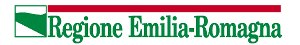 Fondo Sviluppo e Coesione Infrastrutture 2014-2020 -Asse tematico E: Altri interventi:Bando per la realizzazione di ciclovie di interesse regionale e promozione della mobilità sostenibile in ambito urbano.SINTESI DEI DATI IDENTIFICATIVIEnte Proponente: ...………………………………………………………………………………..Ente Beneficiario: ...………………………………………………………………………………..Titolo Intervento: …………………………………………………………………………………..CUP: ………………………………………………………………………………………………..Localizzazione :.…..……………………………………………………………………………….Rup:…………………………………………………………………………………………………DESCRIZIONE INTERVENTO(Criteri adottati per l’individuazione dell’intervento ed del suo contesto territoriale, descrizione sintetica dell’intervento e della sua attuazione max 800 battute)Schema planimetrico:CRONOPROGRAMMA  : FABBISOGNO FINANZIARIO ANNUO COSTO INTERVENTOElenco degli Allegati:…….…….…….Sezione 1 –  DATI DEL PROPONENTE Sezione 1 –  DATI DEL PROPONENTE Sezione 1 –  DATI DEL PROPONENTE Sezione 1 –  DATI DEL PROPONENTE Sezione 1 –  DATI DEL PROPONENTE Sezione 1 –  DATI DEL PROPONENTE Sezione 1 –  DATI DEL PROPONENTE Sezione 1 –  DATI DEL PROPONENTE Titolo INTERVENTO__________________________________________________________________________________________________________________________________________________________________________________________________________________________________________________________________________________________________________________________________________lotto di riferimentoProponenteComune di: ____________________  Comune di: ____________________  Prov____abitanti n.__________ (alla data di pubblicazione sul BURT del bando)ProponenteUnione di comuni: ____________________Unione di comuni: ____________________Prov____abitanti n.__________ (alla data di pubblicazione sul BURT del bando)ProponenteAssociazione di Comuni
(indicare anche il Comune capofila: _________________)Associazione di Comuni
(indicare anche il Comune capofila: _________________)Prov____abitanti n.__________ (alla data di pubblicazione sul BURT del bando)ProponenteProvincia di ______________________Provincia di ______________________Provincia di ______________________abitanti n.__________ (alla data di pubblicazione sul BURT del bando)ProponenteCittà Metropolitana di BolognaCittà Metropolitana di BolognaCittà Metropolitana di Bolognaabitanti n.__________ (alla data di pubblicazione sul BURT del bando)LEGALE RAPPRESENTANTE________________________________________________indirizzo _______________________Telefono ______ _________________e-mail._ ________________________Pec ____________________________indirizzo _______________________Telefono ______ _________________e-mail._ ________________________Pec ____________________________indirizzo _______________________Telefono ______ _________________e-mail._ ________________________Pec ____________________________indirizzo _______________________Telefono ______ _________________e-mail._ ________________________Pec ____________________________Responsabile TECNICO-AMMINISTRATIVO  ________________________________________________indirizzo _______________________Telefono ufficio _________________Telefono mobile _________________e-mail._ ________________________Pec ____________________________indirizzo _______________________Telefono ufficio _________________Telefono mobile _________________e-mail._ ________________________Pec ____________________________indirizzo _______________________Telefono ufficio _________________Telefono mobile _________________e-mail._ ________________________Pec ____________________________indirizzo _______________________Telefono ufficio _________________Telefono mobile _________________e-mail._ ________________________Pec ____________________________Approvazione del progetto/i di fattibilita’ tecnica ed economia dell’intervento per cui si richiede il finanziamento a valere sulle risorse fsc Atto :_______ n. ____________ del __________________________Titolo:…………………………………………………………………………………………………………………………Atto :_______ n. ____________ del __________________________Titolo:…………………………………………………………………………………………………………………………Atto :_______ n. ____________ del __________________________Titolo:…………………………………………………………………………………………………………………………Atto :_______ n. ____________ del __________________________Titolo:…………………………………………………………………………………………………………………………Atto :_______ n. ____________ del __________________________Titolo:…………………………………………………………………………………………………………………………Atto :_______ n. ____________ del __________________________Titolo:…………………………………………………………………………………………………………………………Note: __________________________________________________________________________________________________________________________________________________________________Note: __________________________________________________________________________________________________________________________________________________________________Note: __________________________________________________________________________________________________________________________________________________________________Note: __________________________________________________________________________________________________________________________________________________________________Note: __________________________________________________________________________________________________________________________________________________________________Note: __________________________________________________________________________________________________________________________________________________________________Note: __________________________________________________________________________________________________________________________________________________________________Note: __________________________________________________________________________________________________________________________________________________________________Sezione 2 – DESCRIZIONE DELLA PROPOSTA PROGETTUALE ATTIVITA’ /ANNO2018201820182018201820182018201820182019201920192019201920192019201920192019201920192020202020202020202020202020202020202020202020202021.. Mese456789101112123456789101112123456789101112……Progetto definitivo (verificato e validato)Progetto esecutivoEspletamento procedure di affidamento lavoriObbligazione giuridicamente vincolante Inizio lavoriEsecuzione/Fine lavoriCollaudoApertura al pubblicoANNOIMPORTO (€)2018201920202021 …TOTALE SPESAIMPORTO (€)%N O T ECONTRIBUTO  REGIONALE RICHIESTOQUOTA DI FINANZIAMENTO COMUNALEGIÀ A BILANCIONON A BILANCIOALTRI FINANZIAMENTI____________________(specificare origine delle risorse)__________________________Indicare le garanzie di copertura (es. accordi, convenzioni, ….)ALTRI FINANZIAMENTI____________________  ….Indicare le garanzie di copertura t o t a l e100%